Рассмотрено:	УтвержденоНа заседании	Директор МБОУ ООШ №2педагогического совета	с.Камбилеевскоепротоколот «	»	2022 г.	Качмазова О.А.приказ № 	 от «	»	2022г.РАБОЧАЯ ПРОГРАММА ВОСПИТАНИЯна уровне начального общего образованияМуниципального бюджетного общеобразовательного учреждения«Основная  общеобразовательная школа №2  с.Камбилеевское»Муниципального образования Пригородный район Республики Северная Осетия-Алания(ПРОЕКТ)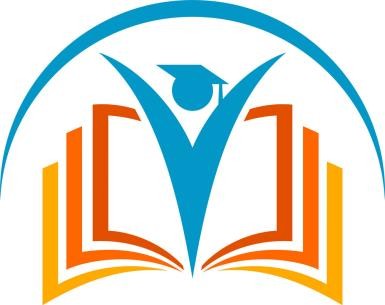 Составители: рабочая группаМБОУ «ООШ №2 с. Камбилеевсвкое»РСО-Алания, Пригородный р-н, с.Камбилеевское2022СодержаниеПояснительная запискаОсобенности воспитательного процесса в школеЦель и задачи воспитанияВиды, формы и содержание деятельностиМодуль «Классное руководство»Модуль «Школьный урок»Модуль «Курсы внеурочной деятельностиМодуль «Работа с родителями»Модуль «Самоуправление»3.7. Модуль «Ключевые общешкольные дела»3.9. Модуль «Детские общественные объединения»3.12. Модуль «Организация предметно-эстетической среды»3.13 Модуль профориентацияОсновные направления контроля воспитательной работыАнализ воспитательного процессаПОЯСНИТЕЛЬНАЯ ЗАПИСКАДанная программа воспитания направлена на решение проблем гармоничного вхождения школьников в социальный мир и налаживания ответственных взаимоотношений с окружающими их людьми, приобщение обучающихся к российским традиционным духовным ценностям, правилам и нормам поведения в российском обществе.Программа призвана обеспечить достижение учащимися личностных результатов, указанных во ФГОС:-формирование у обучающихся основ российской идентичности;-готовность обучающихся к саморазвитию; мотивацию к познанию и обучению-ценностные установки и социально-значимые качества личности;-активное участие в социально-значимой деятельности школы.ОСОБЕННОСТИ ОРГАНИЗУЕМОГО В ШКОЛЕ ВОСПИТАТЕЛЬНОГО ПРОЦЕССАПроцесс воспитания в МБОУ «ООШ №2 с. Камбилеевсвкое»основывается на следующих принципах взаимодействия педагогов и школьников: организован на основе настоящей рабочей программы воспитания, сформированной на период 2022 - 2026 гг., и направлен на развитие личности, создание условий для самоопределения и социализации, обучающихся на основе социокультурных, духовно-нравственных ценностей и принятых в российском обществе правил и норм поведения в интересах человека, семьи, общества и государства.Школа располагается в одном здании, где созданы необходимые условия для обучения и воспитания детей. В соответствии с ФГОС кабинеты оснащены компьютерной техникой, доступ в интерне через подключение Wi-Fi правда в одном крыле школы. Во дворе школы есть футбольное поле и спортивная площадка, тренажеры, но спортивного зала в школе нет. Необходимые меры доступности и безопасности обеспечены в соответствии с нормативными требованиями.В шаговой доступности от школы расположены организации, полезные для физического и культурного развития обучающихся. Это: Дом днтского творчества с. Камбилеевское,, сельская библиотека, борцовский зал.Основные традиции воспитания в МБОУ «ООШ №2 с. Камбилеевское»:-стержнем годового цикла воспитательной работы школы являются ключевые общешкольные дела, через которые осуществляется интеграция воспитательных усилий педагогов;-важной чертой каждого ключевого дела и большинства, используемых для воспитания других совместных дел педагогов и школьников является коллективная разработка, коллективное планирование, коллективное проведение и коллективный анализ их результатов;-в школе создаются такие условия, при которых по мере взросления ребенкаувеличивается и его роль в совместных делах (от пассивного наблюдателя до организатора);-педагоги школы ориентированы на формирование коллективов в рамках школьных классов, кружков, детских объединений, на установление в них доброжелательных и товарищеских взаимоотношений;-ключевой фигурой воспитания в школе является классный руководитель.ЦЕЛЬ И ЗАДАЧИ ВОСПИТАНИЯГлавной целью воспитательной работы на 2021 год является всестороннее развитие личности, а также создание условий для ее формирования.Для достижения поставленной цели воспитания обучающихся решаются следующие задачи:-реализовывать потенциал классного руководства в воспитании школьников, поддерживать активное участие классных сообществ в жизни школы; реализовать работу с учителями, преподающими в данном классе; работу с родителями учащихся или их законными представителями.-использовать в воспитании детей возможности школьного урока, поддерживать использование на уроках интерактивных форм, занятий с учащимися-вовлекать школьников в творческие объединения, мастерские, секции, студии и иные объединения, работающие по школьным программам внеурочной деятельности, реализовывать их воспитательные возможности-организовывать работу с семьями школьников, их родителями или законными представителями, направленную на совместное решение проблем личностного развития детей.-организовывать для школьников экскурсии, экспедиции, походы и реализовывать их воспитательный потенциал.-развивать предметно-эстетическую среду школы и реализовывать её воспитательные возможности.-формировать экологическую культуру, культуру здорового и безопасного образа жизни-приобщение подрастающих поколений к традиционному духовному наследию и профессиональным достижениям национальной культуры.ВИДЫ, ФОРМЫ И СОДЕРЖАНИЕ ДЕЯТЕЛЬНОСТИПрактическая реализация цели и задач воспитания осуществляется в рамках следующих направлений воспитательной работы школы. Каждое из них представлено в соответствующем модуле.Инвариантные модулиМодуль «Классное руководство»Модуль «Школьный урок»Модуль «Курсы внеурочной деятельности»План внеурочной деятельности МБОУ «ООШ №2 с. Камбилеевское» определяет состав и структуру направлений, формы организации, объем внеурочной деятельности для учащихся на ступени начального и основного общего образования с учетом интересов учащихся и возможностей образовательного учрежденияПеречень используемых в ОО форм организации внеурочной деятельности учащихсяВ рамках внеурочной деятельности мы применяем формы организации обучающихся по интересам:для 1-4 классовМодуль «Работа с родителями»Работа с родителями(законными представителями) учащихся МБОУ «ООШ №2 с. Камбилеевское» осуществляется для более эффективного достижения цели воспитания, которое обеспечивается согласованием позиций семьи и школы и осуществляется в рамках различных форм деятельности представленных в таблице.Модуль «Самоуправление»Поддержка детского самоуправления в МБОУ «ООШ №2 с. Камбилеевское» помогает  педагогам	воспитывать	в	детях	инициативность,	самостоятельность, ответственность, трудолюбие, чувство собственного достоинства, а школьникам– предоставляет широкие возможности для самовыражения и самореализации. Это то, что готовит их к взрослой жизни.Детское самоуправление в школе осуществляется следующим образом.3.5. Модуль «Профориентация»Совместная деятельность педагогов и школьников в МБОУ «ООШ №2 с. Камбилеевское»  по направлению «профориентация» включает в себя профессиональное просвещение школьников; диагностику и консультирование по проблемампрофориентации и организацию профессиональных проб. Задача совместной деятельности педагога и ребенка - подготовить школьника к осознанному выбору своей будущей профессиональной деятельности.Вариантные модулиМодуль 3.7. Модуль «Ключевые общешкольные дела»Для	этого	МБОУ «ООШ №2 с. Камбилеевское»	используются	следующие	формы работы:Модуль «Детские общественные объединения»На базе МБОУ «ООШ №2 с. Камбилеевское» созданы и работают общественные объединения на основе Устава РДШ:Деятельность школьного отделения РДШ направлена на воспитание подрастающего поколения, развитие детей на основе их интересов и потребностей, а также организацию досуга и занятости школьников. Основными формами деятельности РДШ являются участие в днях единых действий.Модуль «Экскурсии, походы»Модуль «Организация предметно-эстетической среды»Основные направления анализа воспитательной работыОсновными	направлениями	анализа	организуемого	в	МБОУ «ООШ №2 с. Камбилеевское»  воспитательного процесса являются:Результаты воспитания, социализации и саморазвития школьников.Критерием, на основе которого осуществляется данный анализ, является динамика личностного развития школьников каждого класса.Осуществляется анализ учителями совместно с заместителем директора по воспитательной работе с последующим обсуждением его результатов на заседании управляющего совета или педагогического совета школы.Способом получения информации о результатах воспитания, социализации и саморазвития школьников является педагогическое наблюдение.Внимание педагогов сосредотачивается на следующих вопросах: какие прежде существовавшие проблемы личностного развития школьников удалось решить за минувший учебный год; какие проблемы решить не удалось и почему; какие новые проблемы появились, над чем далее предстоит работать педагогическому коллективу.Общее состояние организуемой в школе совместной деятельности школьников и педагогов.Критерием, на основе которого осуществляется данный анализ, является наличие в школе интересной, событийно насыщенной и личностно развивающей совместной деятельности детей и взрослых.Осуществляется анализ заместителем директора по воспитательной работе, учителями и родителями, хорошо знакомыми с деятельностью школы.Способами получения информации о состоянии организуемой в школе совместной деятельности детей и взрослых могут быть беседы со школьниками и их родителями, педагогами, лидерами ученического самоуправления, при необходимости – их анкетирование. Полученные результаты обсуждаются на заседании педагогического совета школы.Внимание при этом сосредотачивается на вопросах, связанных с:качеством проводимых общешкольных ключевых дел;качеством совместной деятельности классных руководителей и их классов;качеством организуемой в школе внеурочной деятельности;качеством реализации личностно развивающего потенциала школьных уроков;качеством проводимых в школе экскурсий, экспедиций, походов;качеством организации предметно-эстетической среды школы;качеством взаимодействия школы и семей школьниковПри проведении анализа выборочно используется следующий пакет методик:Результаты деятельности по каждому из направлений могут быть представлены в количественном и качественном эквиваленте, демонстрируя успешность воспитательной деятельности по следующим критериям:Результаты мониторинга воспитательной деятельности за учебный год обобщаются и представляются на педагогическом совете школы для планирования работы в следующем учебном году.Форматы проведения мероприятий:Общешкольный – мероприятие проводится одновременно для учащихся всей школы, уровня образования или группы классов, например, общий сбор, посвященный какому-либо событию, линейка, ярмарка, фестиваль, смотр самодеятельности.По классам – мероприятие имеет общешкольный характер, но проводится по классам, например, реализация какого-либо волонтерского проекта, классные часы, сборы, посвященные общей теме. Классы могут участвовать в мероприятии в разное время.Общешкольный, по классам – мероприятие начинается или завершается как общешкольное событие (сбор, линейка и т.п.), а основная его часть проводится по классам(1 - 4 классы)Оценка результатов:5 – всегда4 – часто3 – редко2 – никогда1 – у меня другая позицияПо каждому качеству выводится одна среднеарифметическая оценка. Затем5 оценок складываются и делятся на 5. Средний балл и является условным определением уровня воспитанности.Средний балл5 - 4,5 – высокий уровень (в) 4,4 – 4 – хороший уровень (х)3,9 – 2,9 – средний уровень (с) 2,8 – 2 – низкий уровень (н)Схема экспертной оценки уровня воспитанности Схема предназначена для использования классными руководителями и включает для оценки 6 качеств личности:ЛюбознательностьТрудолюбиеБережное отношение к природеОтношение к школеКрасивое в жизни школьникаОтношение к себеПо каждому качеству ребенку ставится оценка. В результате каждый ученик имеет 6 оценок, которые затем складываются и делятся на 6. Средний бал и является условным определением уровня воспитанности.Нормы оценок: 5-4.5 – высокий уровень4.4-4 – хороший уровень 3.9-2.9 – средний уровень 2.8-2 – низкий уровеньшкала. Любознательность5б. Учится с интересом. Мечтательный. С интересом находит ответы на непонятные вопросы. Всегда выполняет домашнее задание. Большое стремление получать хорошие отметки.4б. На уроке работает, положительные и отрицательные ответы чередуются. Домашнее задание не всегда выполняется в полном объеме.3б. Интерес к учебе проявляет редко. Редко старается находить ответы на непонятные вопросы. Часто приходит с невыполненным домашнем заданием.2б. Интереса к учебе не проявляет. Не пытается найти ответы на непонятные вопросы. Редко выполняет домашнее задание. К оценкам проявляет безразличие.1б. Учиться не хочет. Оценками не интересуется.шкала. Трудолюбие 5б. Старателен в учебе, внимателен. Помогает другим в делах и сам обращается за помощью. Ответственно относится к дежурству по школе.4б. Старается быть внимателен, часто помогает другим в делах. Иногда обращается за помощью. Чаще ответственно относится к дежурству по школе.3б. Редко проявляет старание к учебе. На уроках бывает не внимателен. На призыв о помощи откликается с трудом, сам за помощью обращается лишь в экстренных случаях. Часто проявляет безответственное отношение к дежурству по школе.2б. Учиться не старается, внимание на уроках рассеянное. От общих дел отстраняется. Дежурства по школе избегает.1б. Учиться не хочет. В общих делах не участвует. Дежурит по школе только под присмотром учителя.шкала. Бережное отношение к учебе 5б. С удовольствием ухаживает за комнатными растениями, интересуется природой, любит животных. Активен в походах на природу.4б. Любит ухаживать за комнатными растениями и животными. Участвует в походах на природу.3б. К растениям и животным подходит только по необходимости. В походы ходит редко. Природу не любит.2б. За растениями и животными не ухаживает. В походы не ходит.Проявляет варварское отношение к природе.1б. Проявляет негативное отношение ко всему живому.шкала. Отношение к школе 5б. Полностью выполняет правила для учащихся. В отношении с людьми добр. Активно участвует в делах класса и школы.4б. Правила для учащихся выполняет не всегда. В общении с людьми избирателен. Активность в делах класса и школы выражена в малой степени.3б. Требования учителя выполняет частично. В отношениях с детьми не постоянен, переходит от одной группы детей к другой. В делах класса и школы участвует по настоянию учителя.2б. Пассивен, часто нарушает правила для учащихся. С трудом устанавливает контакт с людьми, чаще избегает других. В делах класса и школы не участвует.1б. Часто нарушает нормы поведения: мешает другим детям играть, не меняет своего поведения, когда делают замечания. В общественных делах отказывается принимать участие.шкала. Красивое в жизни школы 5б. Аккуратен в делах и опрятен в одежде. Ценит красивое вокруг себя. В отношениях с людьми вежлив.4б. Чаще аккуратен в делах и опрятен в одежде. Может допустить небрежность вокруг себя. В отношениях с людьми бывает замкнут.3б. Чаще небрежен в делах, небрежен в одежде. Красивое вокруг себя не замечает. В отношениях с людьми старается быть не заметным, но держится рядом.2б. Нет стремления к аккуратности и опрятности. Нарушает чистоту и порядок вокруг себя, не поддерживает уют. Замкнут, не стремится к установлению контактов.1б. Неряшлив в одежде, порядка на рабочем месте нет, работы грязные, небрежные, вокруг себя создает обстановку хауса. Проявляет негативизм по отношению к детям и взрослым.шкала. Отношение к себе 5б. Хорошо управляет собой. Соблюдает санитарно-гигиенические правила ухода за собой. Нет вредных привычек.4б. Умеет управлять собой. Редко забывает о соблюдении правил ухода за собой (умыт, причесан). Нет вредных привычек.3б. Часто не следит за собой, не контролирует свои действия. Бывает не умыт, не причесан. Возможно отсутствие привычки мыть руки.2б. Редко управляет собой, несдержан. Часто приходит в школу не умытыйи не причесанный. Необходим постоянный контроль за мытьем рук.1б. Не управляет собой. Не реагирует на требования соблюдения санитарно-гигиенических правил ухода за собой. Возможна привычка грызть ногти.Расчет делать по каждому пункту. Детям сказать: “Прочитайте вопросы анкеты и постарайтесь долго не задумываться. Ответьте на них, оценивая себя по 5-балльной шкале. (расшифровка дана на доске)”“0” - всегда нет или никогда.“1” - очень редко, чаще случайно.“2”- чаще нет, чем да, иногда вспоминаю.“3”- чаще да, чем нет, иногда забываю.“4”- всегда да, постоянно.Результаты одного пункта складываются и делятся на 16 ( максимальное кол-во баллов) ( 3+4+3+4)/16Затем складываются показатели по всем пунктам и делятся на 9. ( 1+0,9+0,7+0,6+0,5+1+1+1+0,2)/9До 0,5 – низкий уровень воспитанности0,6- уровень воспитанности ниже среднего0,7 -0,8 средний уровень воспитанностиДо 0,9 уровень воспитанности выше среднего1- высокий уровень воспитанностиЗатем складываются показатели каждого ученика и делятся на количество учащихся, получаем уровень воспитанности класса. (от учеников).Учителя предметники оценивают учеников класса без вспомогательных вопросов по 9 пунктам по 5-балльной шкале. Так же оценивают родители.Затем показатели сравниваются и делаются выводы.Низкий уровень: слабое, неустойчивое положительное поведение, которое регулируется в основном требованиями взрослых и другими внешними стимулами и побудителями, самоорганизации и саморегуляции ситуативны.Средний уровень: свойственна самостоятельность, проявление самоорганизации и саморегуляции, отсутствует общественная позиция.Хороший уровень: положительная самостоятельность в деятельности и поведении, общественная позиция ситуативна.Высокий уровень: устойчивая и положительная самостоятельность в деятельности и поведении, проявляется активная общественная и гражданская позиция.Приложение №1 к Рабочей программе воспитанияКАЛЕНДАРНЫЙ ПЛАН ВОСПИТАТЕЛЬНОЙ РАБОТЫ НА 2022-2023 УЧЕБНЫЙ ГОД1- 4 классыБлокиБлокиВиды деятельностиФормы работы, мероприятияРаботасИнициирование	и	поддержка-Классные часы,классом:участия класса в общешкольных-диспуты,ключевых	делах,	оказание-круглые столы,необходимой помощи детям в их-выбор актива класса,подготовке,	проведении	и-Планированиеанализе.	Организацияобщеклассных дел,интересных	и	полезных	для-Общественно-полезный трудличностного	развития	ребенкапо	самообслуживанию,совместных	дел	с	учащимисядежурство по школе и т.д.вверенного ему классаСплочение коллектива класса- «Игры и тренинги насплочение»,-«Классные вечера», «ДеньЗдоровья»,-«Экскурсия»,-«Поход»ИндивидуальИндивидуальВовлечение	по	возможности-Работа	с	психологом,ная	работа	сная	работа	скаждого	ребенка	в	ключевыепедагогом-организаторомучащимися:учащимися:дела	школы,	индивидуальная-Индивидуальные беседы,помощь ребенку наблюдение за-Консультации,поведением	ребенка,	изучение-Работа с портфолио.особенностей	личностногоразвития.Работа	сРабота	сПривлечение	учителей	к-посещение учебных занятий,учителями,учителями,участию	во	внутриклассных-Консультации	классногопреподающимпреподающимделах, привлечение учителей круководителя	с	учителями-и в классе:и в классе:участию	в	родительскихпредметниками,собраниях	класса.	Поддержка-Проведение	мини-ребенка в решении важных дляпедсоветов,него	жизненных	проблем-«Адаптация 1,5 классов», -(налаживание взаимоотношений«Уровень	воспитанностис	одноклассниками	илиучеников»учителями)Работа	сродителями учащихся или их законными представителя ми:Регулярное       информированиеродителей, помощь родителям, организация	родительских всеобучей, организация работы родительских комитетов классов, привлечение членов семей школьников к организации и проведению дел класса, участию в мероприятиях.-Проведение	собраний,лекториев,-Ведение	электронного журнала,-Подготовка информации на сайт школы,-Индивидуальные консультации,-Организация и приведение семейных праздников: «День матери», «День открытых дверей».Целевые приоритетыМетоды и приемыУстановление		доверительных отношений	между	учителем	и	егоученикамиПоощрение,	поддержка,	похвала, просьба учителя, поручениеПобуждение школьников соблюдать на уроке общепринятые нормы поведенияЧас общения «Услышим друг друга» правила общения школьников со старшими (учителями) и сверстниками (школьниками), соблюдение учебнойдисциплиныПривлечение внимания школьников к ценностному аспекту изучаемых на уроках явленийОрганизация работы обучающихся на уроке с целью получения социально значимой информации – высказыванияобучающимися своего мненияИспользование	воспитательных возможностей содержания учебного предметаДемонстрация детям примеров ответственного,	гражданского поведения, проявления человеколюбия и добросердечности, через подбор соответствующих текстов для чтения, задач для решения, проблемныхситуаций для обсуждения в классеПрименение на уроке интерактивных форм работы учащихсяИнтеллектуальные		игры, стимулирующие	познавательную мотивацию школьников; круглые столы, дискуссии, групповая работаили работа в парахМотивация		эрудированных	учащихся над	их	неуспевающимиодноклассникамиОрганизация		социально-значимого сотрудничества	и	взаимной	помощимежду обучающимисяИнициирование	и	поддержкаисследовательской	деятельности школьниковРеализация	обучающимисяиндивидуальных	и	групповых исследовательских проектовВиды деятельностиФормы организации деятельности учащихсяСпортивно	- оздоровительнаяЗанятия спортивных секций, участие в оздоровительных процедурах, школьные спортивные турниры, социально – значимые спортивные и оздоровительные акции – проекты, спартакиады, дни здоровья. Беседы и мероприятия о здоровом образе жизни, здоровом питании, профилактикевредных привычек.Досугово	-развлекательнаяКультпоходы в театры, музеи, на выставки, концерты, инсценировки, праздники на уровне класса и ОО; школьные концерты, выставки, конкурсы, викторины,фестивалиПознавательнаяВикторины, олимпиады, конференции, интеллектуальные марафоны, познавательные беседы, детские исследовательские проекты, внешкольные акции познавательной направленностиТуристко	–краеведческаяТуристические походы, экскурсия – соревнование, эколого– краеведческие тропы, акции.Направления развития личностиНазвание программыФормы внеурочной деятельнос ти1класс2класс3класс4а класс4б классВсего1. Духовно-нравственное направление1. Духовно-нравственное направление«Школа добрых дел»Развивающ ий курс1 (33)1 (34)1 (34)1 (34)1 (34)5(169)2.	Спортивно-оздоровительное направление2.	Спортивно-оздоровительное направлениеШахматная азбукаКружок1 (34)1 (34)1 (34)1 (34)4(136)3. Социальное направление3. Социальное направлениеЯ-гражданин РоссииРазвивающий курс1 (33)1 (34)2 (67)4.Общеинтеллектуальное направление (на выбор)4.Общеинтеллектуальное направление (на выбор)Реализация	курса«Основы	финансовой грамотности»Развивающ ий курс1 (34)1 (34)1 (34)1 (34)4(136)«Географическоекраеведение»Кружок1 (34)1 (34)1 (34)2 (102)5.	Общекультурное	направление	(на выбор)5.	Общекультурное	направление	(на выбор)Национальные танцыКружок1 (33)1 (34)1 (34)1 (34)1 (34)5(169)УровеньФормы деятельностиГрупповойобщешкольный родительский комитет;семейные клубы;родительские гостиные;родительские дни;общешкольные родительские собрания;родительские форумыИндивидуальныйработа специалистов по запросу родителей для решения острых конфликтных ситуаций;участие родителей в педагогических консилиумах, собираемых в случае возникновения острых проблем, связанных с обучением и воспитанием конкретного ребенка;помощь со стороны родителей в подготовке и проведении общешкольных и классных мероприятий воспитательной направленности;-психолого - педагогические консультации специалистов школы (психолог, «Служба медиации», инспектор полиции по правонарушениям, администрация);УровниМероприятияФормыНа групповом уровне:Диагностика	имониторинг.АнкетированиеНа групповом уровне:«Консультационная служба»Психолого - педагогические консультации специалистов школы (психолог, администрация).Информированиеродителей	обуспеваемости	и проблемах детей.Родительские	собрания,	дниоткрытых дверей.Включение	родителейпроцесс	управления образованиемРабота	классных	родительскихкомитетов,	родительского	комитета школыНа индивидуальном уровне:Индивидуальные консультации педагогов специалистамисоциально	–психологической службы.Организация	психолого	- педагогического и правового просвещенияНа индивидуальном уровне:участие	родителей	впедагогических консилиумах, собираемых	в		случае возникновения	острых проблем,	связанных	с обучением					ивоспитанием конкретного ребенкаСовет профилактики, малый пед.советНа индивидуальном уровне:Информированиеродителей о состоянии обученности,воспитанности	и проблемах детейИндивидуальное	консультированиеродителей, патронаж семей.На индивидуальном уровне:Система	психолого	-педагогического сопровождения проблемных семей.Индивидуальная	работа	классныхруководителей,					педагога- организатора по правонарушениям и психолога с семьями «группы риска» Контроль	и			привлечение		к ответственности		за	невыполнение родительских		обязанностей	(при необходимостиПатронаж	неблагополучных, опекаемых детейИндивидуальные беседыУровеньВиды деятельностиНа	уровне школыДеятельность выборного Совета учащихся, создаваемого для учета мнения школьников по вопросам управления образовательной организацией и принятия административныхрешений, затрагивающих их права и законные интересыНа	уровне школыДеятельность Совета старост, объединяющего старост классов для облегчения распространения значимой для школьников информации и получения обратной связи от классныхколлективовНа	уровне школыРабота	постоянно	действующего	школьного	актива,инициирующего	и	организующего	проведение	личностно значимых для школьников событийНа	уровне классовДеятельность выборных по инициативе и предложениям учащихся класса старост, представляющих интересы класса в общешкольных делах и призванных координировать его работу сработой общешкольных органов самоуправления и классных руководителейНа	уровне классовДеятельность	выборных органов самоуправления, отвечающих за	различные		направления	работы	класса	(министерствообразования, культуры, спорта, здравоохранения, печати и др.)На	уровне классоворганизация на принципах самоуправления жизни детских групп, отправляющихся в походы, экспедиции, на экскурсии, осуществляемуючерез систему распределяемых среди участников ответственных должностейНа индивидуальном уровнеВовлечение	школьников	в	планирование,	организацию,проведение и анализ общешкольных и внутриклассных делНа индивидуальном уровнеРеализация	школьниками, взявшими на себя соответствующую роль, функций по контролю за порядком и чистотой в классе,уходом за классной комнатой, комнатными растениями и т.п.БлокиВиды деятельностиФормы работы, мероприятияРабота	с классом:подготовку школьника к осознанному планированию и реализации	своего профессионального будущегоучастие	вработе всероссийских профориентационных проект ов;профориентационныеигры «День	дублера»,«Ярмарка	профессий»:симуляции,	деловые	игры, квесты, решение кейсов;Работа	с классом:начальные представления о существующих профессиях и условиях работы людей,представляющих эти профессии;экскурсии	на предприятия городаИндивидуаль ная	работа	с учащимися:Выявление склонностей, способностей, дарований и иных индивидуальных		особенностей детей,	которые	могут	иметьзначение в процессе выбора ими профессиииндивидуальные консультации психолога для	школьников	и	их родителейУровеньФорма деятельностиСодержание деятельностиСодержание деятельностиСодержание деятельностиНа внешкольномСоциальные проектыСовместно	разрабатываемые	иСовместно	разрабатываемые	иСовместно	разрабатываемые	иуровнереализуемые школьниками и педагогамиреализуемые школьниками и педагогамиреализуемые школьниками и педагогамикомплексы	дел	(благотворительной,комплексы	дел	(благотворительной,комплексы	дел	(благотворительной,экологической,	патриотической,экологической,	патриотической,экологической,	патриотической,трудовой	направленности),трудовой	направленности),трудовой	направленности),ориентированные	на	преобразованиеориентированные	на	преобразованиеориентированные	на	преобразованиеокружающего школу социума.окружающего школу социума.окружающего школу социума.СпортивныеПроводимыедля	жителейгорода	исостязания, праздникиорганизуемыесовместно	ссемьямиучащихся       мероприятия,        которыеоткрывают возможности для творческой самореализации школьников и включают их в деятельную заботу об окружающих.На	школьномуровнеОбщешкольныепраздникиежегодно      проводимые       творческие(театрализованные,	музыкальные, литературные и т.п.) дела, связанные со значимыми для детей и педагогов знаменательными датами и в которых участвуют все классы школы.На	школьномуровнеТоржественныеритуалы посвященияМероприятия, связанные с переходомучащихся на следующую ступень образования,	символизирующие приобретение ими новых социальных статусов в школе и развивающие школьную идентичность детейНа	школьномуровнеЦеремониинаграждения	(по итогам полугодий) школьников		и педагоговПоощрения за активное участие в жизнишколы, защиту чести школы в конкурсах, соревнованиях, олимпиадах, значительный вклад в развитие школы. Способствует поощрению социальной активности детей, развитию позитивных межличностных отношений между педагогами         и         воспитанниками,формированию чувства доверия и уважения друг к другуНа	уровнеклассовОбщешкольныесоветыВыбор и делегирование представителейклассов в общешкольные советы дел, ответственных	за	подготовку общешкольных ключевых делНа	уровнеклассовОбщешкольныеключевые делаУчастие	школьных	классов	вреализации	общешкольных	ключевых делНа	уровнеклассовИтоговый	анализключевых делПроведение   в рамках класса итоговогоанализа детьми общешкольных ключевых дел, участие представителей классов в итоговом анализе проведенных дел на уровне общешкольных советовделаНа индивидуальном уровнеВовлечение каждого ребенка в ключевые дела школыВовлечение по возможности каждого ребенка в ключевые дела школы в одной из возможных для них ролей: сценаристов,	постановщиков, исполнителей, ведущих, декораторов, музыкальных		редакторов,корреспондентов,     ответственных     закостюмы и оборудование, ответственныхза приглашение и встречу гостей и т.п.ИндивидуальнаяпомощьИндивидуальная	помощь ребенку (принеобходимости)	в	освоении	навыков подготовки,	проведения	и		анализаключевых делНаблюдение	заповедением ребенкаНаблюдение    за поведением ребенка вситуациях подготовки, проведения и анализа ключевых дел, за его отношениями со сверстниками, старшими и младшими школьниками, спедагогами и другими взрослымиКоррекция	поведенияребенкаКоррекция     поведения ребенка черезчастные беседы с ним, через включение его в совместную работу с другими детьми, которые могли бы стать хорошим примером для ребенка, через предложение взять в следующем ключевом деле на себя роль ответственного     за     тот     или     инойфрагмент общей работыНаправленияДетские общественные объединенияНаправление деятельностиФорма деятельностиГражданская активностьГруппа волонтеров«Дай руку помощи»оказание помощи незащищенным слоям населения: детям-сиротам, многодетным семьям, инвалидам, пожилым одиноким людям,озеленение, раздельныйсбор отходов, экологическое просвещение и т.д.Социальные и экологичекие рейды,десанты, акции.Военно- патриотическоеОтряд«Юные- изучение ПДД, овладение практическими навыкамиКонкурсы рисунков,направлениеинспекторы движения»безопасного поведения наулицах и дорогах и оказания первой помощи пострадавшим при дорожно- транспортных происшествиях;организацию подготовки юных велосипедистов,проведение массово- разъяснительной работы по пропаганде безопасности дорожного движения в дошкольных, общеобразовательных учреждениях с использованием различных форм и методов пропагандыплакатов,соревнования, слеты, агитбригада.направлениеОтряд юнармейцев-пропаганда патриотическихтрадиций РФ законопослушного поведения и разъяснительная работа со сверстниками;проведение мероприятий направленных на изучение основ безопасного поведения, обучениенавыкам в области начальной военной подготовки игражданской обороны;изучение основ противодействия идеологии экстремизма и терроризма в современном обществе, проведение мероприятий среди сверстников, предупреждающих ее развитие;подготовка несовершеннолетнихграждан к службе в рядах ВС РФ и служения Отечеству на поприще государственнойслужбыУрок мужества, вахта памяти, смотр строя и песни, военные игры и т.дЭкологическое направлениеШкольное лесничествопропаганда ипросветительская деятельность по защитеЗеленыйпатруль, «Сад Победы»,окружающей природы.исследование экологии лесных растений иживотных, практической природоохраннойдеятельности и т.д.беседы,праздники, викториныНаправления работыМероприятияЭкскурсии или походы выходного дня, организуемые в классах их классными руководителями и родителями школьников: в музей, в городскую библиотеку, в театр, на предприятия, на природу и т.д.Экскурсии в музеи г.Владикавказа, по местм боевойславы.Профессиональные пробы, экскурсии, Вахты памяти у мемориала односельчанам не пришедших с войны.Направления работыМероприятияоформление интерьера школьных помещений (вестибюля, коридоров, рекреаций, залов, лестничных пролетов и т.п.) и их периодическая переориентация, которая может служить хорошим средством разрушения негативныхустановок школьников на учебные и внеучебные занятияоформление школы к традиционным мероприятиям (День Знаний, Новый год, День Победы), лагерь дневного пребывания, мотивационные плакаты, уголок безопасностиразмещение на стенах школы регулярно сменяемых экспозиций: творческих работ школьников,		позволяющих	им реализовать свой творческий потенциал, а также знакомящих их с работами друг друга;	картин	определенного художественного стиля, знакомящего школьников		с	разнообразием эстетического осмысления мира; фотоотчетов об интересных событиях, происходящих   в   школе   (проведенныхключевых делах, интересных экскурсиях,Конкурс рисунков к знаменательным датам календаря, выставка фоторабот обучающихся, стендовая презентация, отличники учебы, правовой уголок.походах, встречах с интересными людьмии т.п.);озеленение	пришкольной	территории,разбивка клумбУборка школьной территорииблагоустройство   классных    кабинетов,осуществляемое	классными руководителями вместе со школьниками своих классов, позволяющее учащимся проявить свои фантазию и творческие способности, создающее повод для длительного общения классного руководителя со своими детьмиОформление классных уголковсобытийный    дизайн     –     оформлениепространства проведения конкретных школьных событий (праздников, церемоний, торжественных линеек, творческих вечеров, выставок, собраний, конференций и т.п.);Создание фотозоны   к   традиционнымшкольным праздникам, оформление календарных листов (Вечер встречи выпускников), оформление школы к традиционным мероприятиямакцентирование внимания   школьниковпосредством элементов предметно- эстетической среды (стенды, плакаты, инсталляции) на важных для воспитания ценностях школы, ее традициях, правилах.Оформление здания школы (Новый год,День Победы, День государственного флага, конкурс плакатов, создание Знамени Победы и.т.д.)КритерииКоличественныйпоказательКачественныйпоказательПодтверждениерезультатаЭффективная реализация программ курсов внеурочной деятельности и проектов в сфере воспитанияколичество представленных общественности результатов реализации программ курсов внеурочной деятельности и проектов в сфере воспитания;рост участников программ курсов внеурочной деятельности и проектов в сфере воспитания;прирост социальных партнеров для реализации совместных проектовчисло победителей конкурсов, соревнований, олимпиад и т.д.;наличие планов совместной деятельности с социальными партнерамиГрамоты, дипломы, благодарственные письма, отзывы, соглашения, шефские договораВключенностьклассных коллективов в реализацию программы воспитания- количествопредложенных для участия событий воспитательного характера исоциальных проектов- числоклассных коллективов принявших участие в реализации событий воспитательног о характера и социальныхпроектовОформленноепортфолио активности классного коллективаСоответствиепоставленных задач результатам диагностических мероприятий- количество участниковпрофильной диагностики по исследуемому направлению- ростпоказателей диагностически х методикРезультатыпроведенной диагностикиЯ оцениваю себяМеняоценивает учительИтоговые оценки1. Любознательность:мне интересно учитьсяя люблю читатьмне интересно находить ответы на непонятные вопросыя	всегда	выполняю	домашнее задание- я стремлюсь получать хорошиеотметки2. Прилежание:я старателен в учебея внимателеня самостоятеленя помогаю другим в делах и сам обращаюсь за помощьюмне нравится самообслуживаниев школе и дома3. Отношение к природе:я берегу землюя берегу растенияя берегу животныхя берегу природу4. Я и школа:я	выполняю	правила	для учащихсяя	выполняю	правила внутришкольной жизния добр в отношениях с людьмия участвую в делах класса и школыя справедлив в отношениях с людьми5. Прекрасное в моей жизни:я аккуратен и опрятеня соблюдаю культуру поведенияя забочусь о здоровьея умею правильно распределять время учебы и отдыха- у меня нет вредных привычек№СодержаниеСрокиОтветственныеФорматпроведенияСентябрь- Безопасность детстваСентябрь- Безопасность детстваСентябрь- Безопасность детстваСентябрь- Безопасность детства1.Профилактические   беседы и инструктажи по безопасности ижизнедеятельности1-4 кл.01.09Зам. дир. по ВР Классные руководителиОбщешк. По классам2.Линейка		к				Дню солидарности	в		борьбе	с терроризмом				«Будем помнить всегда!» Тематический урок «Когда чужая	беда		становится своей»1-4 кл.01.09-03.09Зам. дир. по ВР Классные руководителиОбщешк., представители	от классов3.День	Знаний.	Линейка«Первый звонок».1-4 кл.04.09Зам. дир. по ВР КлассныеруководителиОбщешк.5.Неделя безопасности Мероприятия в рамках акции «Внимание – дети!» по предупреждению детского дорожно- транспортного травматизма.1-4 кл.4неделяЗам. дир. по ВР Классные руководителиОбщешк. По классамВсероссийская акция«Вместе,всей семьей»17.09Классные руководителиОбщешк. По классам6.Дежурство по школе1-4 кл.в теч.мес.Классные руководителиОбщешк. По классамСубботник «Мы за чистое село»1-4 кл.Зам. дир. по ВРКлассные руководителиОбщешк.Октябрь - Литературная гостиннаяОктябрь - Литературная гостиннаяОктябрь - Литературная гостиннаяОктябрь - Литературная гостиннаяОктябрь - Литературная гостинная№СодержаниеСодержаниеСрокиОтветственныеФорматпроведения1.Акция «Школьники - пожилым людям» ко Дню пожилых людей.Мастер-класс	по изготовлению открытки к Дню пожилого человека1-4 кл.Акция «Школьники - пожилым людям» ко Дню пожилых людей.Мастер-класс	по изготовлению открытки к Дню пожилого человека1-4 кл.01.10Зам. дир.по ВР Кл. рук.Общешк. По классам2.Мероприятия Дню учителя. День дублёраМероприятия Дню учителя. День дублёрадо05.10Учителя- предметникиОбщешк.По классам3.Мероприятия, посвященныеК.Л.Хетагурову (по особому плану)Мероприятия, посвященныеК.Л.Хетагурову (по особому плану)11.10-14.10Зам. дир.по ВРУч. ос.яз. и литературы Кл. рук.Общешк.4.Праздник	«Посвящение	впервоклассники	и пешеходы»Праздник	«Посвящение	впервоклассники	и пешеходы»перваянеделяУчительОбщешк.Ноябрь-Я-гражданинНоябрь-Я-гражданинНоябрь-Я-гражданинНоябрь-Я-гражданинНоябрь-Я-гражданинНоябрь-Я-гражданин1.День	народногоединства. Квест-игра«Единство в нас!»День	народногоединства. Квест-игра«Единство в нас!»04.11Зам. дир.по ВРКл. рук.Общешк.2.Единый	классный	час«Международный	день толерантности»Единый	классный	час«Международный	день толерантности»16.11Зам. дир.по ВРОбщешк.3.1-4 кл.День Матери «Имя светлое твоё»1-4 кл.День Матери «Имя светлое твоё»28.11онлайнЗам. дир.по ВРКл. рук.Общешк.4.Операция «Кормушка»1-4 кл.Операция «Кормушка»1-4 кл.последняя неделяКл. рук.Общешк.Декабрь-ПраваПорядокДекабрь-ПраваПорядокДекабрь-ПраваПорядокДекабрь-ПраваПорядокДекабрь-ПраваПорядокДекабрь-ПраваПорядок1.Торжественная	линейка	иклассные	часы	к	Дню Неизвестного солдата1-4кл.03.1203.12УчительисторииЗам. дир.по ВРОбщешк.1.День	единых	действий.День Героев Отечества1-4 кл.09.1209.12Зам. дир.по ВРКл. рук.Общешк.№СодержаниеСодержаниеСрокиОтветственныеФорматпроведения2.Единый классный час к Международному дню инвалидов1-4 кл.первая неделяпервая неделяЗам. дир.по ВР Кл. рук.Общешк.3.Новогоднее представление«Скоро-скоро Новый год!»:«Мастерская	Деда Мороза»(изготовление	новогодних игрушек),конкурс	на	лучшее оформление кабинета,конкурс	на	лучшую новогоднюю открытку1-4 кл.по плану управл.о бразован ияпо плану управл.о бразован ияЗам. дир.по ВРОбщешк.Январь-Кросс-медиаЯнварь-Кросс-медиаЯнварь-Кросс-медиаЯнварь-Кросс-медиаЯнварь-Кросс-медиаЯнварь-Кросс-медиа1.Ед.	урок	историиМеждународному	дню памяти жертв Холокоста1-4 кл.Ед.	урок	историиМеждународному	дню памяти жертв Холокоста1-4 кл.Зам. дир.по ВРУчитель историиОбщешк.2.Ед. классный час «27 января-	День	полного освобождения Ленинграда от фашистской блокады (1944 год)»1-4 кл.Ед. классный час «27 января-	День	полного освобождения Ленинграда от фашистской блокады (1944 год)»1-4 кл.27.01Зам. дир.по ВРУчитель историиОбщешк.3.Операция	«Покормитептиц!»1-4 кл.Операция	«Покормитептиц!»1-4 кл.Кл. рук.Общешк.По классамФевраль-Отечества достойныеФевраль-Отечества достойныеФевраль-Отечества достойныеФевраль-Отечества достойныеФевраль-Отечества достойныеФевраль-Отечества достойные1.Выставка	семейноготворчества1-4 кл.Выставка	семейноготворчества1-4 кл.ПерваянеделяЗам. дир.по ВРОбщешк.2.Спортивные мероприятия, посвященные	Дню защитника Отечества1-4 кл. иСпортивные мероприятия, посвященные	Дню защитника Отечества1-4 кл. иВтечении месяцаЗам. дир.по ВР Кл. рук.По классам3.Живая газета ко Дню памяти юного героя- антифашиста1-4 кл.Живая газета ко Дню памяти юного героя- антифашиста1-4 кл.08.02№СодержаниеСрокиОтветственныеФорматпроведения4.Акция	«Дарите	книги	с любовью»14.02Учитель	физ- рыОбщешк.5.Конкурсная программа «Ану-ка, мальчишки!». 1-4 кл.ВтораянеделяЗам. дир.по ВРОбщешк.6.Урок Мужества,посвящённый 15 февраля 1989 года – Дню памяти о россиянах, исполнявших служебный долг в Афганистане1-4 кл.15.02УчительисторииОбщешк.7.Фестивальвоенно_патриотической песни1-4 кл.21.02Зам. дир.по ВРКл.рук.Общешк.Март-«Мир прекрасного»Март-«Мир прекрасного»Март-«Мир прекрасного»Март-«Мир прекрасного»Март-«Мир прекрасного»1.Всемирный День воды1-4 кл.мартЗам. дир.по ВРКл.рук.Общешк.(представители	от классов)2.А ну-ка девочки!1-4 кл.первая неделяЗам. дир.по ВР Кл.рук.Общешк.5.Всемирный День водыперваянеделяБиблиотекарьОбщешк.6.День Здоровья «В здоровомтеле-здоровый	дух!». Спортивные соревнования1-4 кл.втечении месяцаУчитель физ-рыОбщешк.Апрель- ЭковекторАпрель- ЭковекторАпрель- ЭковекторАпрель- ЭковекторАпрель- Эковектор1.Гагаринский	урок	«Он сказал: «Поехали!»1-4 кл.12.04Зам. дир.по ВРСоцпедагог (приглаш.) Кл. рук.Общешк.2.Операция. «Скворечник»1-4 кл.первая неделяЗам. дир.по ВР Кл. рук.Общешк. По классам3.Акция «Всемирный деньздоровья» - организация и07.04Зам. дир.по ВРКл.рук.По классам№СодержаниеСрокиОтветственныеФорматпроведенияпроведение тематических классных часов, встреч с мед.работниками1-4 кл.4.Акция-субботник «Обелиск памяти» (по уходу за братскими захоронениями, памятниками, обелисками)4 кл.Втечение месяцаЗам. дир.по ВРОбщешк.5.Всемирный День Земли22.04Учитель биологииКл. рук.По классам6.21 апреля - День местногосамоуправления. Общешкольное мероприятие4-9 кл.21.04Зам. дир.по ВРОбщешк.Май-Мы -наследники Великой Победы!Май-Мы -наследники Великой Победы!Май-Мы -наследники Великой Победы!Май-Мы -наследники Великой Победы!Май-Мы -наследники Великой Победы!1.Уроки мужества1-4 кл.УчительисторииЗам. дир.по ВРОбщешк.,По классам2.Акция «Бессмертный полк»1-4 кл.Зам. дир.по ВРКл.рук.Общешк.3.«Вахта		памяти»		- мероприятия, посвящённые Дню	Победы	(по отдельному плану)1-4 кл.07.05Зам. дир.по ВР Кл.рук.Общешк.3.«Вахта		памяти»		- мероприятия, посвящённые Дню	Победы	(по отдельному плану)1-4 кл.07.05Зам. дир.по ВРОбщешк.5.Концерт совместно с СДК«Этот День Победы»1-4 кл.08.05Зам. дир.по ВРКл.рук.Общешк.По классам7.Беседы на классных часахпо профилактике ДТП1-9 кл.втеч.мес яцаКл. рук.Общешк.По классам8.День здоровья «Здравствуй, лето!»1-4 кл.послед няя неделяУчитель	физ- рыЗам. дир.по ВРОбщешк.9.День семьи «Я и моя семья» праздник1-4кл.15.05Зам. дир.по ВР Кл.рук.По классам10.Уборка территории школы4Зам. дир.по ВРОбщешк.№№СодержаниеСодержаниеСрокиОтветственныеОтветственныеФорматпроведения1-4 кл.1-4 кл.неделяКл.рук.Кл.рук.11.11.Подготовка и   проведениепраздника	«Последний звонок».		Линейка, посвященная			итогам учебного года1-4 кл.Подготовка и   проведениепраздника	«Последний звонок».		Линейка, посвященная			итогам учебного года1-4 кл.втечении месяцаЗам. дир.по ВРЗам. дир.по ВРОбщешк.Июнь-ТвориИюнь-ТвориИюнь-ТвориИюнь-ТвориИюнь-ТвориИюнь-ТвориИюнь-ТвориИюнь-Твори1.Работа	школьнойплощадки	(по плану)1-4 кл.Работа	школьнойплощадки	(по плану)1-4 кл.летнейособомуВсенаправл енияЗам. дир.по ВРНачальник летней площадкиЗам. дир.по ВРНачальник летней площадкиОбщешк.Школьный урокШкольный урокШкольный урокШкольный урокШкольный урокШкольный урокШкольный урок1.В	соответствии	стематическим, календарно- тематическим и поурочным планированием учителей- предметников1-4 кл. В течение годаВ	соответствии	стематическим, календарно- тематическим и поурочным планированием учителей- предметников1-4 кл. В течение годаВ	соответствии	стематическим, календарно- тематическим и поурочным планированием учителей- предметников1-4 кл. В течение годавсенаправл енияУчителя-предметникиУчителя-предметникиПо классамКлассное руководствоКлассное руководствоКлассное руководствоКлассное руководствоКлассное руководствоКлассное руководствоКлассное руководство1.Согласно	индивидуальнымпланам	воспитательнойработы	классных руководителей1-4 кл. В течение годаСогласно	индивидуальнымпланам	воспитательнойработы	классных руководителей1-4 кл. В течение годаСогласно	индивидуальнымпланам	воспитательнойработы	классных руководителей1-4 кл. В течение годавсенаправл енияКлассныеруководителиКлассныеруководителиПо классамЭкскурсии, экспедиции, походыЭкскурсии, экспедиции, походыЭкскурсии, экспедиции, походыЭкскурсии, экспедиции, походыЭкскурсии, экспедиции, походыЭкскурсии, экспедиции, походыЭкскурсии, экспедиции, походы1.Туристический слет «Вместевесело шагать!»1-4 кл.Туристический слет «Вместевесело шагать!»1-4 кл.Туристический слет «Вместевесело шагать!»1-4 кл.сентябрьКлассныеруководители Педагог.орг.Классныеруководители Педагог.орг.По классам2.Экскурсия	в	лес защиты детей1-4 кл.Экскурсия	в	лес защиты детей1-4 кл.к	Дню1.06Классныеруководители Педагог.орг.Классныеруководители Педагог.орг.По классамПрофориентацияПрофориентацияПрофориентацияПрофориентацияПрофориентацияПрофориентацияПрофориентация1.Предметные неделиПредметные неделиПредметные неделивтечение годаЗам. дир.по ВРЗам. дир.по ВРПо классам1.Школьное самоуправлениеШкольное самоуправлениеШкольное самоуправлениеШкольное самоуправлениеШкольное самоуправлениеШкольное самоуправлениеШкольное самоуправление1.Выборы	активовВыборы в КУШ1-4 кл.Выборы	активовВыборы в КУШ1-4 кл.классов.сентябрьсентябрьПедагог орг.Общешк.№№СодержаниеСрокиОтветственныеОтветственныеОтветственныеОтветственныеФорматпроведения2.Акция «Ни дня без школьной формы» (рейды по проверке внешнего вида учащихся)1-4 кл.Акция «Ни дня без школьной формы» (рейды по проверке внешнего вида учащихся)1-4 кл.сентябрьсентябрьПедагог орг.Педагог орг.Педагог орг.Общешк.3.Рейд	«Лучший	уголоккласса»1-4 кл.Рейд	«Лучший	уголоккласса»1-4 кл.октябрьоктябрьПедагог орг.Педагог орг.Педагог орг.Общешк.4.Рейды	по	проверкедневников,	тетрадей, учебников1-4 кл.Рейды	по	проверкедневников,	тетрадей, учебников1-4 кл.ноябрьноябрьЗам.ВРдир.поОбщешк.5.Рейды по проверке школьноймебели1-4 кл.Рейды по проверке школьноймебели1-4 кл.декабрьдекабрьЗам.ВРдир.поОбщешк.7.Рейды по проверке школьныхпринадлежностей 1-4 кл.Рейды по проверке школьныхпринадлежностей 1-4 кл.февральфевральПедагог орг.Педагог орг.Педагог орг.Общешк.9.Общий сбор обучающихся1-4 кл.Общий сбор обучающихся1-4 кл.1	раз	вчетверть1	раз	вчетвертьПедагог орг.Педагог орг.Педагог орг.Общешк.Детские общественные объединенияДетские общественные объединенияДетские общественные объединенияДетские общественные объединенияДетские общественные объединенияДетские общественные объединенияДетские общественные объединенияДетские общественные объединения1.Участие в проектах имероприятиях Российского движения школьников 1-4кл.Участие в проектах имероприятиях Российского движения школьников 1-4кл.втеч.годаПедагог орг.Кл.рук.Педагог орг.Кл.рук.Педагог орг.Кл.рук.Педагог орг.Кл.рук.Общешк.Организация предметно-эстетической средыОрганизация предметно-эстетической средыОрганизация предметно-эстетической средыОрганизация предметно-эстетической средыОрганизация предметно-эстетической средыОрганизация предметно-эстетической средыОрганизация предметно-эстетической средыОрганизация предметно-эстетической среды1.Оформление уголка класса1-4 кл.Оформление уголка класса1-4 кл.втечение годаПедагог орг.Кл. рук.Педагог орг.Кл. рук.Педагог орг.Кл. рук.Педагог орг.Кл. рук.Общешк.2.Оформление	уголка«Правила	движения достойны уважения» 1-4 кл.Оформление	уголка«Правила	движения достойны уважения» 1-4 кл.вначале годаПедагог орг.Кл. рук.Педагог орг.Кл. рук.Педагог орг.Кл. рук.Педагог орг.Кл. рук.Общешк.3.Оформление	уголка«Правила	безопасной жизнедеятельности» 1-4 кл.Оформление	уголка«Правила	безопасной жизнедеятельности» 1-4 кл.в началегодаПедагог орг. Кл. рук.Педагог орг. Кл. рук.Педагог орг. Кл. рук.Педагог орг. Кл. рук.Общешк.Работа с родителямиРабота с родителямиРабота с родителямиРабота с родителямиРабота с родителямиРабота с родителямиРабота с родителямиРабота с родителями1.Совместный	рейд	в	семьиобучающихся1-4 кл.Совместный	рейд	в	семьиобучающихся1-4 кл.втечение годаКл.рук.Кл.рук.Кл.рук.Кл.рук.Общешк.2.Привлечение	родителей	корганизации отдыха детей1-4 кл.Привлечение	родителей	корганизации отдыха детей1-4 кл.июньПедагог орг.Педагог орг.Педагог орг.Педагог орг.Общешк.3.Организация	бесед	попрофилактике	детского травматизмаОрганизация	бесед	попрофилактике	детского травматизмав	теч.годаПедагог орг.Педагог орг.Педагог орг.Педагог орг.Общешк.№№СодержаниеСрокиОтветственныеФорматпроведения1-4 кл.1-4 кл.Курсы внеурочной деятельностиКурсы внеурочной деятельностиКурсы внеурочной деятельностиКурсы внеурочной деятельностиКурсы внеурочной деятельности1.По плану внеурочной деятельности1-4 кл.По плану внеурочной деятельности1-4 кл.По плану внеурочной деятельности1-4 кл.По плану внеурочной деятельности1-4 кл.По плану внеурочной деятельности1-4 кл.